                                                                                                                                                     PONEDELJEK, 20. 4. 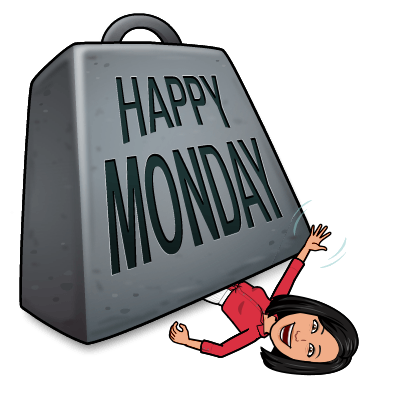 IDEJA ZA PREŽIVLJANJE PROSTEGA ČASA IZ ŠOLSKE KNJIŽNICENordqvist, Sven: PALAČINKOVA TORTA Maček Findus si praznovanja rojstnega dne ne zna predstavljati brez palačinkove torte, zato se je njegov prijatelj Petterson seveda loti. A pot do sladke torte je dolga in polna humornih zapletov.Sven Nordqvist je večkrat nagrajeni švedski avtor in ilustrator, svetovno poznan po zbirki dogodivščin z nadarjenim mačkom Findusom. Zbirka je uvrščena na seznam petih najboljših otroških knjig na Švedskem. Prisluhni zgodbi:https://vimeo.com/406611420OPB - IDEJE UČITELJICE ELENE ZA POPOLDANSKI ČAS1. DOTAKNI SE…: … stvari, ki so zelene barve, ki so mehke, trde … naj se v čim krajšem času dotakneš in poimenuješ kar največ predmetov. Tudi tako si krepiš spomin.2. ZBIJANJE PLASTENK: Tudi z odpadnimi materiali se lahko igramo. V trikotnik postavimo večje število plastenk, iz papirja in lepilnega traku izdelamo žogico. Postavimo se nekaj metrov stran in poskušamo zbiti čim več plastenk.3. NARIŠI POMLADMAT-ZAPOREDJAVaja v  zvezek. Navodil ne prepisuj.Štejemo. Prepiši števila, ugotovi ali štejemo naprej ali nazaj in nadaljuj še s petimi števili. 724, 725, 726,686, 687, 689, 536, 535, 534,Kaj pa malo težji primeri? Nadaljuj zaporedja. V prvo okence zapiši kakšno je zaporedje. Glej primer: +1 pomeni za ena naprej, - 2 pomeni za 2 nazaj, in tako naprej. V zadnjih dveh primerih sam ugotovi zaporedje. Reši še: DZ str. 43, naloga 7, 8.Oglej si slike in napiši zgodbo. Zgodbi daj tudi naslov.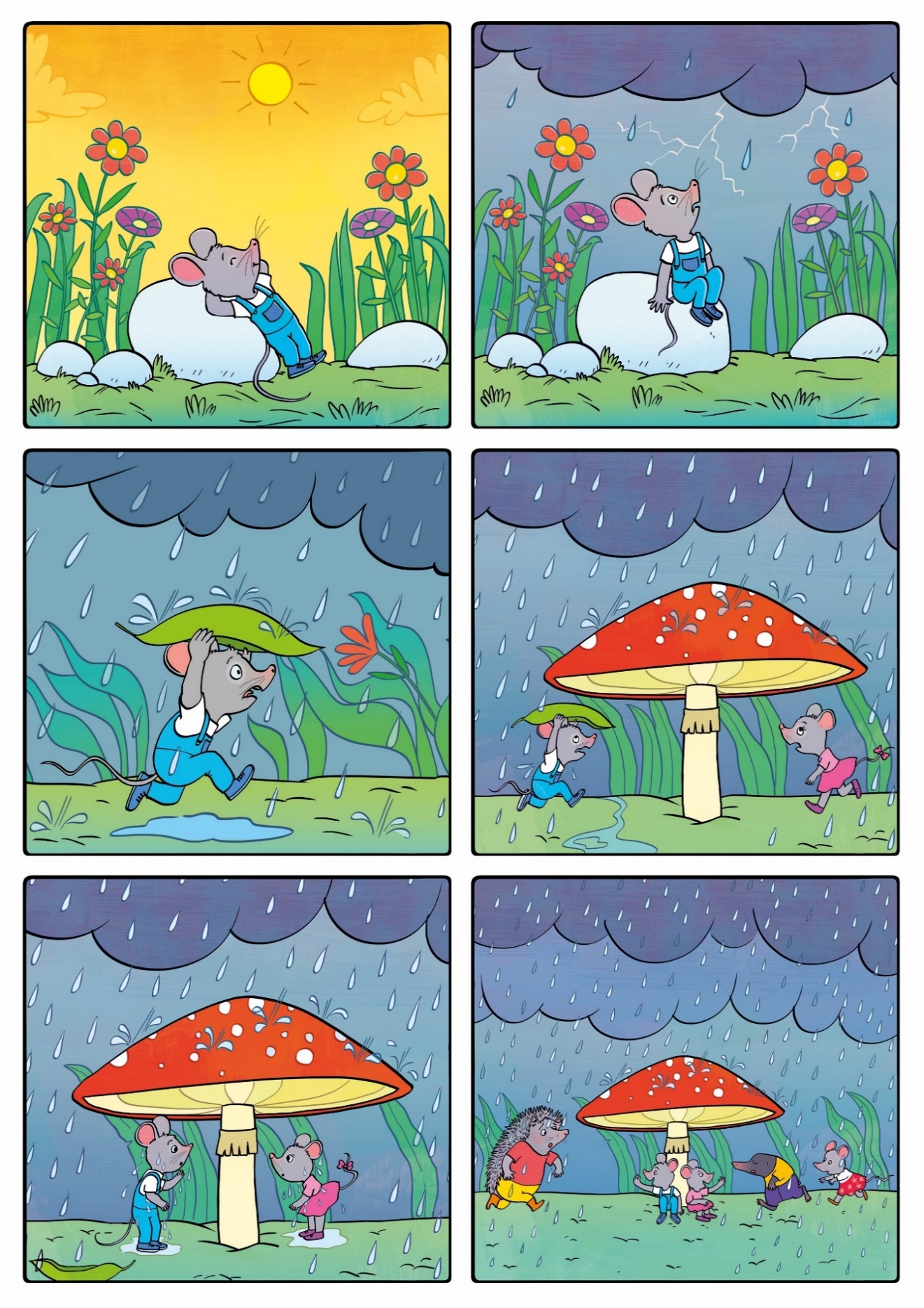 Verjamem, da bodo spet nastale zanimive zgodbe. Prosi starše, če zgodbo poslikajo in mi jo pošljejo. SPO - Danes bomo spoznali slovenske državne simbole, državni jezik in denar.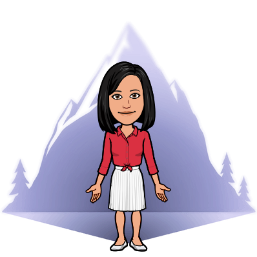 Preberi besedilo in oglej si slike v U na str. 54. Oglej si predstavitev v priponki.USTNO ODGOVORI NA VPRAŠANJA:Naštej državne simbole.Kako se imenuje naša himna in kdo jo je napisal?Kateri je uradni jezik v Sloveniji? Kaj pa v Prekmurju in Obali?Kateri denar uporabljamo v Sloveniji?Katere dokumente potrebujemo, če potujemo iz države? Opiši slovensko zastavo. Opiši grb. Katera gora je na njem, koliko je zvezdic in kako so razporejene?Vse tri simbole vidiš in slišiš na spodnjem posnetku. Zraven lahko tudi zapoješ https://www.youtube.com/watch?v=Zc7aLyhZ94cOglej si igro, kjer nastopajo »živi« državni simboli https://www.youtube.com/watch?v=pNZlNsiZg7cV zvezek preriši miselni vzorec.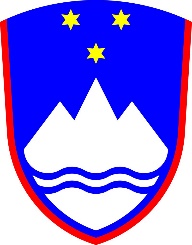 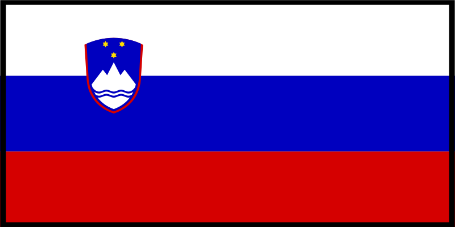       Zastava                                                                                                               grb                                                            Himna: Zdravljica (France Prešeren)VPRAŠANJA ZA UTRJEVANJE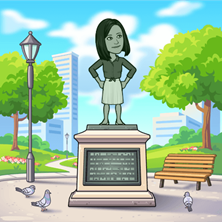 Naštej slovenske simbole. Opiši slovenski grb.Opiši slovensko zastavo.Kako se imenuje naš denar?Kateri je uradni jezik v Sloveniji?Vprašanja prepiši vsakega na svoj kartonček v velikosti igralne karte in jih shrani. Po vsaki uri si prepiši nova vprašanja, ki jih napišem. Potreboval-a jih boš za utrjevanje snovi in morebitno ocenjevanje.GUM – ljudski ples OB  BISTREM POTOČKU JE MLIN si oglej na spodnji povezavi. 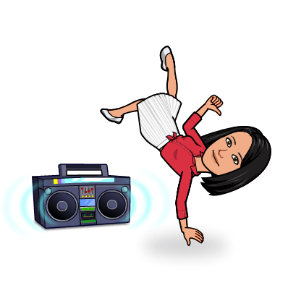 Opazuj oblačila otrok, obutev, kako imajo dekleta spete lase,... Primerjaj jih z današnjimi.https://www.youtube.com/watch?v=8Fi98Ig0_X8Če imaš možnost, pokliči stare starše in jih prosi, naj ti opišejo zabavno življenje otrok: katere igre so se igrali, katere plese plesali,…Če pa so vas zasrbele pete, pa hitro povabi najbližjega od domačih na ples ;)